V   , dňa   Žiadateľ o udelenie licencie  úplný názov klubu V súvislosti s požiadavkami finančných licenčných kritérií Smernice klubového licenčného systému SFZ, vydanie 2023 (ďalej len smernica), článok 70, ods. 3, 4 a 5,  týmto vyhla-sujeme, že:Všetky futbalové činnosti, uvedené v čl. 70, ods. 3 smernice a všetky s nimi súvisiace výnosy a náklady, sú zaúčtované v účtovníctve subjektu, patriaceho do finančného perimetra klubu, predloženého v licenčnom konaní; 	alebo ... Opísanie dôvodu / vysvetlenie, ak tomu tak nie je.V zmysle znenia článku 70, ods. 4 smernice, z predloženého finančného perimetra nebol vyňatý žiadny subjekt;	alebo Zdôvodnenie vyňatia subjektu z finančného perimetra, ak tomu tak bolo.... ____________________________________________meno a podpis štatutárneho orgánu klubu			   			         _________________________________________________						             meno a podpis štatutárneho orgánu klubu			  			           SFZ		           TLAČIVÁ LICENČNÉHO KONANIA		     	     strana 1/1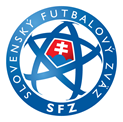 KLUBOVÝ LICENČNÝ SYSTÉM SFZLicenčné konanie – finančné licenčné kritériá, verzia 23-10Vyhlásenie žiadateľa o licenciu k vymedzeniu jeho reportovacieho celku (finančného perimetra)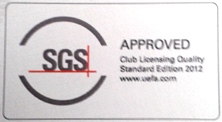 